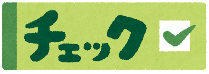 次の問いに答えましょう。　①　たまごが５個あります。５個の重さは、４６ｇ、５６ｇ、４８ｇ、５０ｇ、５２ｇでした。たまごの重さは、１個平均何ｇか答えましょう。　　　　　　　　　　　　 　　　　　　　　　　　　　　　　　　　　　　　　　　　　　　　　　　　　　　　　（　　　 　　　）ｇ②　学校から家まで７２０歩でした。歩はばが約０．６２ｍのとき、学校から家までは、約何ｍありますか。　　上から２けたのがい数で答えましょう。　　　　　　　　　　　約（　　　　　　）ｍ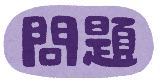 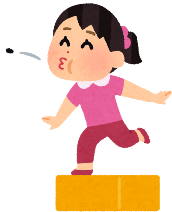 　　Y町では、毎年「さくらんぼの種飛ばし大会」が行われます。　　みかさんは、種飛ばし大会に参加することにしました。　　練習を毎日５回ずつしています。右の表は、ある日の記録です。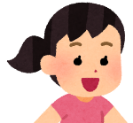 （1） ３回目の記録をのぞいた４回分の記録を使って、種が飛んだきょりの平均が何ｃｍになるかを求めます。　　ア～エのうち、どの式で求めることができますか。１つ選んで記号に○をつけましょう。　　ア　（502＋457＋481＋477）÷４　　　　　 イ　（502＋457＋481＋477）÷５　　ウ　（502＋457＋36＋481＋477）÷4　　　 エ  （502＋457＋36＋481＋477）÷５　　みかさんが、２週間後にもう一度、飛んだきょりをはかった記録は、右の表のようになりました。みかさんは、平均を求める計算をかんたんにするために、６ｍをこえた部分に着目し、次のように平均を求めました。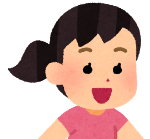 みかさんの求め方を聞いたゆきやさんは、次のように考えました。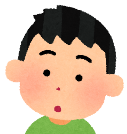 　　６ｍ２０ｃｍをこえた部分に着目した平均の求め方を、言葉や式を使ってかきましょう。５年10 平均とその利用　　　組　　　番名前（　　　　　　　　　　　　　）